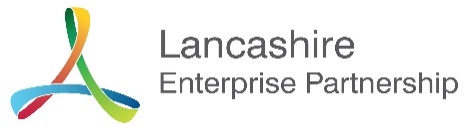 Lancashire Enterprise Partnership Board Director Opportunity Expression of Interest FormNameName of Company/OrganisationPosition in Company/OrganisationContact Address Telephone Number & EmailPersonal Profile (Please provide a summary of your key skills, knowledge and experience – no more than 250 words. CVs can be enclosed with the expression of interest form)Personal Profile (Please provide a summary of your key skills, knowledge and experience – no more than 250 words. CVs can be enclosed with the expression of interest form)Business Profile (Please provide a summary your business/organisation's activities – no more than 100 wordsBusiness Profile (Please provide a summary your business/organisation's activities – no more than 100 wordsStatement of Interest (Please state why you are interested in becoming a LEP Board Director and what skills and attributes you would bring to the Board - no more than 250 words) Statement of Interest (Please state why you are interested in becoming a LEP Board Director and what skills and attributes you would bring to the Board - no more than 250 words) Please submit completed forms to: Victoria.pemberton@lancashirelep.co.uk  Deadline for Expressions of Interest is 17th July 2020Please submit completed forms to: Victoria.pemberton@lancashirelep.co.uk  Deadline for Expressions of Interest is 17th July 2020